UNIVERSIDADE FEDERAL DE SANTA CATARINA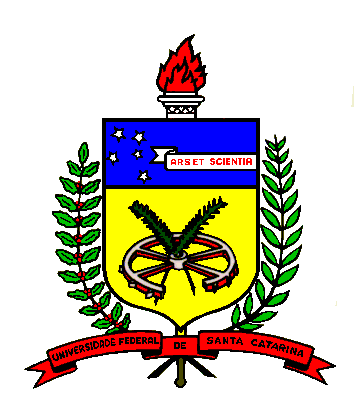 CENTRO DE CIÊNCIAS FÍSICAS E MATEMÁTICASDEPARTAMENTO DE MATEMÁTICAFlorianópolis, 14 de julho de 2015.__________________________________Giuliano BoavaCoordenador da disciplinaSEMESTRE - 2015/2SEMESTRE - 2015/2SEMESTRE - 2015/2SEMESTRE - 2015/2SEMESTRE - 2015/2SEMESTRE - 2015/2SEMESTRE - 2015/2SEMESTRE - 2015/2SEMESTRE - 2015/2SEMESTRE - 2015/2I. IDENTIFICAÇÃO DA DISCIPLINAI. IDENTIFICAÇÃO DA DISCIPLINAI. IDENTIFICAÇÃO DA DISCIPLINAI. IDENTIFICAÇÃO DA DISCIPLINAI. IDENTIFICAÇÃO DA DISCIPLINAI. IDENTIFICAÇÃO DA DISCIPLINAI. IDENTIFICAÇÃO DA DISCIPLINACódigoNome da disciplinaNome da disciplinaNome da disciplinaHoras/aula semanaisTeóricas              PráticasHoras/aula semanaisTeóricas              PráticasHoras/aula semestraisHoras/aula semestraisMTM 5103Cálculo Diferencial e IntegralCálculo Diferencial e IntegralCálculo Diferencial e Integral4-7272II. PROFESSORES MINISTRANTESII. PROFESSORES MINISTRANTESII. PROFESSORES MINISTRANTESII. PROFESSORES MINISTRANTESII. PROFESSORES MINISTRANTESII. PROFESSORES MINISTRANTESII. PROFESSORES MINISTRANTESII. PROFESSORES MINISTRANTESJéssica Ignácio de Souza, Willian Goulart Gomes Velasco.Jéssica Ignácio de Souza, Willian Goulart Gomes Velasco.Jéssica Ignácio de Souza, Willian Goulart Gomes Velasco.Jéssica Ignácio de Souza, Willian Goulart Gomes Velasco.Jéssica Ignácio de Souza, Willian Goulart Gomes Velasco.Jéssica Ignácio de Souza, Willian Goulart Gomes Velasco.Jéssica Ignácio de Souza, Willian Goulart Gomes Velasco.Jéssica Ignácio de Souza, Willian Goulart Gomes Velasco.III. PRÉ-REQUISITOSIII. PRÉ-REQUISITOSIII. PRÉ-REQUISITOSIII. PRÉ-REQUISITOSIII. PRÉ-REQUISITOSIII. PRÉ-REQUISITOSIII. PRÉ-REQUISITOSIII. PRÉ-REQUISITOSCódigo da disciplinaCódigo da disciplinaNome da disciplinaNome da disciplinaNome da disciplinaNome da disciplinaNome da disciplinaNome da disciplinaIV. CURSOS PARA OS QUAIS A DISCIPLINA É OFERECIDAIV. CURSOS PARA OS QUAIS A DISCIPLINA É OFERECIDAIV. CURSOS PARA OS QUAIS A DISCIPLINA É OFERECIDAIV. CURSOS PARA OS QUAIS A DISCIPLINA É OFERECIDAIV. CURSOS PARA OS QUAIS A DISCIPLINA É OFERECIDAIV. CURSOS PARA OS QUAIS A DISCIPLINA É OFERECIDAIV. CURSOS PARA OS QUAIS A DISCIPLINA É OFERECIDAIV. CURSOS PARA OS QUAIS A DISCIPLINA É OFERECIDAAgronomia.Agronomia.Agronomia.Agronomia.Agronomia.Agronomia.Agronomia.Agronomia.EMENTAEMENTAEMENTAEMENTAEMENTAEMENTAEMENTAEMENTAFunções. Limite e continuidade. Derivada. Aplicações da derivada. Integral indefinida. Integral definida. Cálculo de áreas e volumes.Funções. Limite e continuidade. Derivada. Aplicações da derivada. Integral indefinida. Integral definida. Cálculo de áreas e volumes.Funções. Limite e continuidade. Derivada. Aplicações da derivada. Integral indefinida. Integral definida. Cálculo de áreas e volumes.Funções. Limite e continuidade. Derivada. Aplicações da derivada. Integral indefinida. Integral definida. Cálculo de áreas e volumes.Funções. Limite e continuidade. Derivada. Aplicações da derivada. Integral indefinida. Integral definida. Cálculo de áreas e volumes.Funções. Limite e continuidade. Derivada. Aplicações da derivada. Integral indefinida. Integral definida. Cálculo de áreas e volumes.Funções. Limite e continuidade. Derivada. Aplicações da derivada. Integral indefinida. Integral definida. Cálculo de áreas e volumes.Funções. Limite e continuidade. Derivada. Aplicações da derivada. Integral indefinida. Integral definida. Cálculo de áreas e volumes.OBJETIVOSOBJETIVOSOBJETIVOSOBJETIVOSOBJETIVOSOBJETIVOSOBJETIVOSOBJETIVOSIdentificar algumas funções quando apresentadas sob formas algébricas ou sob a forma de gráficos; Definir limites; Calcular limites; Analisar a continuidade de funções; Resolver problemas geométricos de cálculo de equações de retas tangentes e normais às curvas, utilizando a interpretação geométrica da derivada; Encontrar a derivada de funções diversas aplicando, sempre que possível, em situações contextualizadas; Calcular velocidade e aceleração usando derivada; Resolver problemas práticos de taxa de variação; Aplicar derivadas no cálculo de limites; Analisar o comportamento de funções determinando os valores máximos e mínimos e esboçar gráficos; Resolver problemas práticos de maximização e minimização; Conceituar a integral definida; Calcular integral definida e indefinida através dos métodos apresentados; Calcular áreas através de integral definida.Identificar algumas funções quando apresentadas sob formas algébricas ou sob a forma de gráficos; Definir limites; Calcular limites; Analisar a continuidade de funções; Resolver problemas geométricos de cálculo de equações de retas tangentes e normais às curvas, utilizando a interpretação geométrica da derivada; Encontrar a derivada de funções diversas aplicando, sempre que possível, em situações contextualizadas; Calcular velocidade e aceleração usando derivada; Resolver problemas práticos de taxa de variação; Aplicar derivadas no cálculo de limites; Analisar o comportamento de funções determinando os valores máximos e mínimos e esboçar gráficos; Resolver problemas práticos de maximização e minimização; Conceituar a integral definida; Calcular integral definida e indefinida através dos métodos apresentados; Calcular áreas através de integral definida.Identificar algumas funções quando apresentadas sob formas algébricas ou sob a forma de gráficos; Definir limites; Calcular limites; Analisar a continuidade de funções; Resolver problemas geométricos de cálculo de equações de retas tangentes e normais às curvas, utilizando a interpretação geométrica da derivada; Encontrar a derivada de funções diversas aplicando, sempre que possível, em situações contextualizadas; Calcular velocidade e aceleração usando derivada; Resolver problemas práticos de taxa de variação; Aplicar derivadas no cálculo de limites; Analisar o comportamento de funções determinando os valores máximos e mínimos e esboçar gráficos; Resolver problemas práticos de maximização e minimização; Conceituar a integral definida; Calcular integral definida e indefinida através dos métodos apresentados; Calcular áreas através de integral definida.Identificar algumas funções quando apresentadas sob formas algébricas ou sob a forma de gráficos; Definir limites; Calcular limites; Analisar a continuidade de funções; Resolver problemas geométricos de cálculo de equações de retas tangentes e normais às curvas, utilizando a interpretação geométrica da derivada; Encontrar a derivada de funções diversas aplicando, sempre que possível, em situações contextualizadas; Calcular velocidade e aceleração usando derivada; Resolver problemas práticos de taxa de variação; Aplicar derivadas no cálculo de limites; Analisar o comportamento de funções determinando os valores máximos e mínimos e esboçar gráficos; Resolver problemas práticos de maximização e minimização; Conceituar a integral definida; Calcular integral definida e indefinida através dos métodos apresentados; Calcular áreas através de integral definida.Identificar algumas funções quando apresentadas sob formas algébricas ou sob a forma de gráficos; Definir limites; Calcular limites; Analisar a continuidade de funções; Resolver problemas geométricos de cálculo de equações de retas tangentes e normais às curvas, utilizando a interpretação geométrica da derivada; Encontrar a derivada de funções diversas aplicando, sempre que possível, em situações contextualizadas; Calcular velocidade e aceleração usando derivada; Resolver problemas práticos de taxa de variação; Aplicar derivadas no cálculo de limites; Analisar o comportamento de funções determinando os valores máximos e mínimos e esboçar gráficos; Resolver problemas práticos de maximização e minimização; Conceituar a integral definida; Calcular integral definida e indefinida através dos métodos apresentados; Calcular áreas através de integral definida.Identificar algumas funções quando apresentadas sob formas algébricas ou sob a forma de gráficos; Definir limites; Calcular limites; Analisar a continuidade de funções; Resolver problemas geométricos de cálculo de equações de retas tangentes e normais às curvas, utilizando a interpretação geométrica da derivada; Encontrar a derivada de funções diversas aplicando, sempre que possível, em situações contextualizadas; Calcular velocidade e aceleração usando derivada; Resolver problemas práticos de taxa de variação; Aplicar derivadas no cálculo de limites; Analisar o comportamento de funções determinando os valores máximos e mínimos e esboçar gráficos; Resolver problemas práticos de maximização e minimização; Conceituar a integral definida; Calcular integral definida e indefinida através dos métodos apresentados; Calcular áreas através de integral definida.Identificar algumas funções quando apresentadas sob formas algébricas ou sob a forma de gráficos; Definir limites; Calcular limites; Analisar a continuidade de funções; Resolver problemas geométricos de cálculo de equações de retas tangentes e normais às curvas, utilizando a interpretação geométrica da derivada; Encontrar a derivada de funções diversas aplicando, sempre que possível, em situações contextualizadas; Calcular velocidade e aceleração usando derivada; Resolver problemas práticos de taxa de variação; Aplicar derivadas no cálculo de limites; Analisar o comportamento de funções determinando os valores máximos e mínimos e esboçar gráficos; Resolver problemas práticos de maximização e minimização; Conceituar a integral definida; Calcular integral definida e indefinida através dos métodos apresentados; Calcular áreas através de integral definida.Identificar algumas funções quando apresentadas sob formas algébricas ou sob a forma de gráficos; Definir limites; Calcular limites; Analisar a continuidade de funções; Resolver problemas geométricos de cálculo de equações de retas tangentes e normais às curvas, utilizando a interpretação geométrica da derivada; Encontrar a derivada de funções diversas aplicando, sempre que possível, em situações contextualizadas; Calcular velocidade e aceleração usando derivada; Resolver problemas práticos de taxa de variação; Aplicar derivadas no cálculo de limites; Analisar o comportamento de funções determinando os valores máximos e mínimos e esboçar gráficos; Resolver problemas práticos de maximização e minimização; Conceituar a integral definida; Calcular integral definida e indefinida através dos métodos apresentados; Calcular áreas através de integral definida.CONTEÚDO PROGRAMÁTICOCONTEÚDO PROGRAMÁTICOCONTEÚDO PROGRAMÁTICOCONTEÚDO PROGRAMÁTICOCONTEÚDO PROGRAMÁTICOCONTEÚDO PROGRAMÁTICOCONTEÚDO PROGRAMÁTICOCONTEÚDO PROGRAMÁTICOUnidade 1 – Funções.Definição, domínio e imagem. Gráficos. Funções: constante, linear, modular, quadrática, polinomial, racional. Função composta. Função inversa. Funções elementares (exponencial, logarítmica, trigonométricas, trigonométricas inversas).Unidade 2 – Limite e continuidade.Limites: noção intuitiva, definição, unicidade e propriedades. Limites laterais. Limites no infinito. Limites infinitos. Limites fundamentais. Assíntotas horizontais e verticais. Continuidade: definição e propriedades. Teorema do valor intermediário.Unidade 3 – Derivada.Definição e interpretação geométrica: a reta tangente. Derivada de uma função em um ponto. Função derivada. Continuidade das funções diferenciáveis. Derivadas laterais. Regras de derivação. Derivada de função composta (regra da cadeia). Derivada da função inversa. Derivada de funções elementares. Derivadas sucessivas. Derivação implícita.Unidade 4 – Aplicações da derivada.Taxa de variação. Teorema de Rolle e Teorema do valor médio. Análise do comportamento de funções: extremos de uma função, funções crescentes e decrescentes. Critérios para determinar os extremos de uma função. Concavidade e ponto de inflexão. Esboço de gráficos. Problemas de otimização. Diferencial. Regra de L'Hôspital.Unidade 5 – Integral.Definição de integral através de somas de Riemann. Integral definida: definição e propriedades. Primitiva de uma função. Integral indefinida: definição e propriedades. Teorema Fundamental do Cálculo. Integrais imediatas. Integração por substituição e por partes. Aplicações da integral definida: cálculo de áreas, cálculo de volumes de sólidos de revolução.Unidade 1 – Funções.Definição, domínio e imagem. Gráficos. Funções: constante, linear, modular, quadrática, polinomial, racional. Função composta. Função inversa. Funções elementares (exponencial, logarítmica, trigonométricas, trigonométricas inversas).Unidade 2 – Limite e continuidade.Limites: noção intuitiva, definição, unicidade e propriedades. Limites laterais. Limites no infinito. Limites infinitos. Limites fundamentais. Assíntotas horizontais e verticais. Continuidade: definição e propriedades. Teorema do valor intermediário.Unidade 3 – Derivada.Definição e interpretação geométrica: a reta tangente. Derivada de uma função em um ponto. Função derivada. Continuidade das funções diferenciáveis. Derivadas laterais. Regras de derivação. Derivada de função composta (regra da cadeia). Derivada da função inversa. Derivada de funções elementares. Derivadas sucessivas. Derivação implícita.Unidade 4 – Aplicações da derivada.Taxa de variação. Teorema de Rolle e Teorema do valor médio. Análise do comportamento de funções: extremos de uma função, funções crescentes e decrescentes. Critérios para determinar os extremos de uma função. Concavidade e ponto de inflexão. Esboço de gráficos. Problemas de otimização. Diferencial. Regra de L'Hôspital.Unidade 5 – Integral.Definição de integral através de somas de Riemann. Integral definida: definição e propriedades. Primitiva de uma função. Integral indefinida: definição e propriedades. Teorema Fundamental do Cálculo. Integrais imediatas. Integração por substituição e por partes. Aplicações da integral definida: cálculo de áreas, cálculo de volumes de sólidos de revolução.Unidade 1 – Funções.Definição, domínio e imagem. Gráficos. Funções: constante, linear, modular, quadrática, polinomial, racional. Função composta. Função inversa. Funções elementares (exponencial, logarítmica, trigonométricas, trigonométricas inversas).Unidade 2 – Limite e continuidade.Limites: noção intuitiva, definição, unicidade e propriedades. Limites laterais. Limites no infinito. Limites infinitos. Limites fundamentais. Assíntotas horizontais e verticais. Continuidade: definição e propriedades. Teorema do valor intermediário.Unidade 3 – Derivada.Definição e interpretação geométrica: a reta tangente. Derivada de uma função em um ponto. Função derivada. Continuidade das funções diferenciáveis. Derivadas laterais. Regras de derivação. Derivada de função composta (regra da cadeia). Derivada da função inversa. Derivada de funções elementares. Derivadas sucessivas. Derivação implícita.Unidade 4 – Aplicações da derivada.Taxa de variação. Teorema de Rolle e Teorema do valor médio. Análise do comportamento de funções: extremos de uma função, funções crescentes e decrescentes. Critérios para determinar os extremos de uma função. Concavidade e ponto de inflexão. Esboço de gráficos. Problemas de otimização. Diferencial. Regra de L'Hôspital.Unidade 5 – Integral.Definição de integral através de somas de Riemann. Integral definida: definição e propriedades. Primitiva de uma função. Integral indefinida: definição e propriedades. Teorema Fundamental do Cálculo. Integrais imediatas. Integração por substituição e por partes. Aplicações da integral definida: cálculo de áreas, cálculo de volumes de sólidos de revolução.Unidade 1 – Funções.Definição, domínio e imagem. Gráficos. Funções: constante, linear, modular, quadrática, polinomial, racional. Função composta. Função inversa. Funções elementares (exponencial, logarítmica, trigonométricas, trigonométricas inversas).Unidade 2 – Limite e continuidade.Limites: noção intuitiva, definição, unicidade e propriedades. Limites laterais. Limites no infinito. Limites infinitos. Limites fundamentais. Assíntotas horizontais e verticais. Continuidade: definição e propriedades. Teorema do valor intermediário.Unidade 3 – Derivada.Definição e interpretação geométrica: a reta tangente. Derivada de uma função em um ponto. Função derivada. Continuidade das funções diferenciáveis. Derivadas laterais. Regras de derivação. Derivada de função composta (regra da cadeia). Derivada da função inversa. Derivada de funções elementares. Derivadas sucessivas. Derivação implícita.Unidade 4 – Aplicações da derivada.Taxa de variação. Teorema de Rolle e Teorema do valor médio. Análise do comportamento de funções: extremos de uma função, funções crescentes e decrescentes. Critérios para determinar os extremos de uma função. Concavidade e ponto de inflexão. Esboço de gráficos. Problemas de otimização. Diferencial. Regra de L'Hôspital.Unidade 5 – Integral.Definição de integral através de somas de Riemann. Integral definida: definição e propriedades. Primitiva de uma função. Integral indefinida: definição e propriedades. Teorema Fundamental do Cálculo. Integrais imediatas. Integração por substituição e por partes. Aplicações da integral definida: cálculo de áreas, cálculo de volumes de sólidos de revolução.Unidade 1 – Funções.Definição, domínio e imagem. Gráficos. Funções: constante, linear, modular, quadrática, polinomial, racional. Função composta. Função inversa. Funções elementares (exponencial, logarítmica, trigonométricas, trigonométricas inversas).Unidade 2 – Limite e continuidade.Limites: noção intuitiva, definição, unicidade e propriedades. Limites laterais. Limites no infinito. Limites infinitos. Limites fundamentais. Assíntotas horizontais e verticais. Continuidade: definição e propriedades. Teorema do valor intermediário.Unidade 3 – Derivada.Definição e interpretação geométrica: a reta tangente. Derivada de uma função em um ponto. Função derivada. Continuidade das funções diferenciáveis. Derivadas laterais. Regras de derivação. Derivada de função composta (regra da cadeia). Derivada da função inversa. Derivada de funções elementares. Derivadas sucessivas. Derivação implícita.Unidade 4 – Aplicações da derivada.Taxa de variação. Teorema de Rolle e Teorema do valor médio. Análise do comportamento de funções: extremos de uma função, funções crescentes e decrescentes. Critérios para determinar os extremos de uma função. Concavidade e ponto de inflexão. Esboço de gráficos. Problemas de otimização. Diferencial. Regra de L'Hôspital.Unidade 5 – Integral.Definição de integral através de somas de Riemann. Integral definida: definição e propriedades. Primitiva de uma função. Integral indefinida: definição e propriedades. Teorema Fundamental do Cálculo. Integrais imediatas. Integração por substituição e por partes. Aplicações da integral definida: cálculo de áreas, cálculo de volumes de sólidos de revolução.Unidade 1 – Funções.Definição, domínio e imagem. Gráficos. Funções: constante, linear, modular, quadrática, polinomial, racional. Função composta. Função inversa. Funções elementares (exponencial, logarítmica, trigonométricas, trigonométricas inversas).Unidade 2 – Limite e continuidade.Limites: noção intuitiva, definição, unicidade e propriedades. Limites laterais. Limites no infinito. Limites infinitos. Limites fundamentais. Assíntotas horizontais e verticais. Continuidade: definição e propriedades. Teorema do valor intermediário.Unidade 3 – Derivada.Definição e interpretação geométrica: a reta tangente. Derivada de uma função em um ponto. Função derivada. Continuidade das funções diferenciáveis. Derivadas laterais. Regras de derivação. Derivada de função composta (regra da cadeia). Derivada da função inversa. Derivada de funções elementares. Derivadas sucessivas. Derivação implícita.Unidade 4 – Aplicações da derivada.Taxa de variação. Teorema de Rolle e Teorema do valor médio. Análise do comportamento de funções: extremos de uma função, funções crescentes e decrescentes. Critérios para determinar os extremos de uma função. Concavidade e ponto de inflexão. Esboço de gráficos. Problemas de otimização. Diferencial. Regra de L'Hôspital.Unidade 5 – Integral.Definição de integral através de somas de Riemann. Integral definida: definição e propriedades. Primitiva de uma função. Integral indefinida: definição e propriedades. Teorema Fundamental do Cálculo. Integrais imediatas. Integração por substituição e por partes. Aplicações da integral definida: cálculo de áreas, cálculo de volumes de sólidos de revolução.Unidade 1 – Funções.Definição, domínio e imagem. Gráficos. Funções: constante, linear, modular, quadrática, polinomial, racional. Função composta. Função inversa. Funções elementares (exponencial, logarítmica, trigonométricas, trigonométricas inversas).Unidade 2 – Limite e continuidade.Limites: noção intuitiva, definição, unicidade e propriedades. Limites laterais. Limites no infinito. Limites infinitos. Limites fundamentais. Assíntotas horizontais e verticais. Continuidade: definição e propriedades. Teorema do valor intermediário.Unidade 3 – Derivada.Definição e interpretação geométrica: a reta tangente. Derivada de uma função em um ponto. Função derivada. Continuidade das funções diferenciáveis. Derivadas laterais. Regras de derivação. Derivada de função composta (regra da cadeia). Derivada da função inversa. Derivada de funções elementares. Derivadas sucessivas. Derivação implícita.Unidade 4 – Aplicações da derivada.Taxa de variação. Teorema de Rolle e Teorema do valor médio. Análise do comportamento de funções: extremos de uma função, funções crescentes e decrescentes. Critérios para determinar os extremos de uma função. Concavidade e ponto de inflexão. Esboço de gráficos. Problemas de otimização. Diferencial. Regra de L'Hôspital.Unidade 5 – Integral.Definição de integral através de somas de Riemann. Integral definida: definição e propriedades. Primitiva de uma função. Integral indefinida: definição e propriedades. Teorema Fundamental do Cálculo. Integrais imediatas. Integração por substituição e por partes. Aplicações da integral definida: cálculo de áreas, cálculo de volumes de sólidos de revolução.Unidade 1 – Funções.Definição, domínio e imagem. Gráficos. Funções: constante, linear, modular, quadrática, polinomial, racional. Função composta. Função inversa. Funções elementares (exponencial, logarítmica, trigonométricas, trigonométricas inversas).Unidade 2 – Limite e continuidade.Limites: noção intuitiva, definição, unicidade e propriedades. Limites laterais. Limites no infinito. Limites infinitos. Limites fundamentais. Assíntotas horizontais e verticais. Continuidade: definição e propriedades. Teorema do valor intermediário.Unidade 3 – Derivada.Definição e interpretação geométrica: a reta tangente. Derivada de uma função em um ponto. Função derivada. Continuidade das funções diferenciáveis. Derivadas laterais. Regras de derivação. Derivada de função composta (regra da cadeia). Derivada da função inversa. Derivada de funções elementares. Derivadas sucessivas. Derivação implícita.Unidade 4 – Aplicações da derivada.Taxa de variação. Teorema de Rolle e Teorema do valor médio. Análise do comportamento de funções: extremos de uma função, funções crescentes e decrescentes. Critérios para determinar os extremos de uma função. Concavidade e ponto de inflexão. Esboço de gráficos. Problemas de otimização. Diferencial. Regra de L'Hôspital.Unidade 5 – Integral.Definição de integral através de somas de Riemann. Integral definida: definição e propriedades. Primitiva de uma função. Integral indefinida: definição e propriedades. Teorema Fundamental do Cálculo. Integrais imediatas. Integração por substituição e por partes. Aplicações da integral definida: cálculo de áreas, cálculo de volumes de sólidos de revolução.VIII. METODOLOGIA DE ENSINO / DESENVOLVIMENTO DO PROGRAMAVIII. METODOLOGIA DE ENSINO / DESENVOLVIMENTO DO PROGRAMAVIII. METODOLOGIA DE ENSINO / DESENVOLVIMENTO DO PROGRAMAVIII. METODOLOGIA DE ENSINO / DESENVOLVIMENTO DO PROGRAMAVIII. METODOLOGIA DE ENSINO / DESENVOLVIMENTO DO PROGRAMAVIII. METODOLOGIA DE ENSINO / DESENVOLVIMENTO DO PROGRAMAVIII. METODOLOGIA DE ENSINO / DESENVOLVIMENTO DO PROGRAMAVIII. METODOLOGIA DE ENSINO / DESENVOLVIMENTO DO PROGRAMAA metodologia se baseará em encontros semanais e de acordo ao art. 62 da Lei nº 9.394, de 20 de dezembro de 1996, nos quais ocorrerão aulas expositivas, resolução de problemas e listas de exercícios. A metodologia se baseará em encontros semanais e de acordo ao art. 62 da Lei nº 9.394, de 20 de dezembro de 1996, nos quais ocorrerão aulas expositivas, resolução de problemas e listas de exercícios. A metodologia se baseará em encontros semanais e de acordo ao art. 62 da Lei nº 9.394, de 20 de dezembro de 1996, nos quais ocorrerão aulas expositivas, resolução de problemas e listas de exercícios. A metodologia se baseará em encontros semanais e de acordo ao art. 62 da Lei nº 9.394, de 20 de dezembro de 1996, nos quais ocorrerão aulas expositivas, resolução de problemas e listas de exercícios. A metodologia se baseará em encontros semanais e de acordo ao art. 62 da Lei nº 9.394, de 20 de dezembro de 1996, nos quais ocorrerão aulas expositivas, resolução de problemas e listas de exercícios. A metodologia se baseará em encontros semanais e de acordo ao art. 62 da Lei nº 9.394, de 20 de dezembro de 1996, nos quais ocorrerão aulas expositivas, resolução de problemas e listas de exercícios. A metodologia se baseará em encontros semanais e de acordo ao art. 62 da Lei nº 9.394, de 20 de dezembro de 1996, nos quais ocorrerão aulas expositivas, resolução de problemas e listas de exercícios. A metodologia se baseará em encontros semanais e de acordo ao art. 62 da Lei nº 9.394, de 20 de dezembro de 1996, nos quais ocorrerão aulas expositivas, resolução de problemas e listas de exercícios. IX. METODOLOGIA DE AVALIAÇÃOIX. METODOLOGIA DE AVALIAÇÃOIX. METODOLOGIA DE AVALIAÇÃOIX. METODOLOGIA DE AVALIAÇÃOIX. METODOLOGIA DE AVALIAÇÃOIX. METODOLOGIA DE AVALIAÇÃOIX. METODOLOGIA DE AVALIAÇÃOIX. METODOLOGIA DE AVALIAÇÃOO aluno será avaliado através de 3 (três) provas parciais escritas, que serão realizadas ao longo do semestre letivo. Será calculada a média aritmética das notas obtidas nas avaliações e será considerado aprovado o aluno que tiver, além de frequência suficiente, média maior ou igual a 6,0.O aluno será avaliado através de 3 (três) provas parciais escritas, que serão realizadas ao longo do semestre letivo. Será calculada a média aritmética das notas obtidas nas avaliações e será considerado aprovado o aluno que tiver, além de frequência suficiente, média maior ou igual a 6,0.O aluno será avaliado através de 3 (três) provas parciais escritas, que serão realizadas ao longo do semestre letivo. Será calculada a média aritmética das notas obtidas nas avaliações e será considerado aprovado o aluno que tiver, além de frequência suficiente, média maior ou igual a 6,0.O aluno será avaliado através de 3 (três) provas parciais escritas, que serão realizadas ao longo do semestre letivo. Será calculada a média aritmética das notas obtidas nas avaliações e será considerado aprovado o aluno que tiver, além de frequência suficiente, média maior ou igual a 6,0.O aluno será avaliado através de 3 (três) provas parciais escritas, que serão realizadas ao longo do semestre letivo. Será calculada a média aritmética das notas obtidas nas avaliações e será considerado aprovado o aluno que tiver, além de frequência suficiente, média maior ou igual a 6,0.O aluno será avaliado através de 3 (três) provas parciais escritas, que serão realizadas ao longo do semestre letivo. Será calculada a média aritmética das notas obtidas nas avaliações e será considerado aprovado o aluno que tiver, além de frequência suficiente, média maior ou igual a 6,0.O aluno será avaliado através de 3 (três) provas parciais escritas, que serão realizadas ao longo do semestre letivo. Será calculada a média aritmética das notas obtidas nas avaliações e será considerado aprovado o aluno que tiver, além de frequência suficiente, média maior ou igual a 6,0.O aluno será avaliado através de 3 (três) provas parciais escritas, que serão realizadas ao longo do semestre letivo. Será calculada a média aritmética das notas obtidas nas avaliações e será considerado aprovado o aluno que tiver, além de frequência suficiente, média maior ou igual a 6,0.X. AVALIAÇÃO FINALX. AVALIAÇÃO FINALX. AVALIAÇÃO FINALX. AVALIAÇÃO FINALX. AVALIAÇÃO FINALX. AVALIAÇÃO FINALX. AVALIAÇÃO FINALX. AVALIAÇÃO FINALDe acordo com o parágrafo 2º do artigo 70 da Resolução 17/Cun/97, o aluno com frequência suficiente e média das avaliações do semestre de 3,0 a 5,5 terá direito a uma nova avaliação, no final do semestre, com todo o conteúdo programático. A nota final desse aluno será calculada através da média aritmética entre a média das avaliações anteriores e a nota da nova avaliação.De acordo com o parágrafo 2º do artigo 70 da Resolução 17/Cun/97, o aluno com frequência suficiente e média das avaliações do semestre de 3,0 a 5,5 terá direito a uma nova avaliação, no final do semestre, com todo o conteúdo programático. A nota final desse aluno será calculada através da média aritmética entre a média das avaliações anteriores e a nota da nova avaliação.De acordo com o parágrafo 2º do artigo 70 da Resolução 17/Cun/97, o aluno com frequência suficiente e média das avaliações do semestre de 3,0 a 5,5 terá direito a uma nova avaliação, no final do semestre, com todo o conteúdo programático. A nota final desse aluno será calculada através da média aritmética entre a média das avaliações anteriores e a nota da nova avaliação.De acordo com o parágrafo 2º do artigo 70 da Resolução 17/Cun/97, o aluno com frequência suficiente e média das avaliações do semestre de 3,0 a 5,5 terá direito a uma nova avaliação, no final do semestre, com todo o conteúdo programático. A nota final desse aluno será calculada através da média aritmética entre a média das avaliações anteriores e a nota da nova avaliação.De acordo com o parágrafo 2º do artigo 70 da Resolução 17/Cun/97, o aluno com frequência suficiente e média das avaliações do semestre de 3,0 a 5,5 terá direito a uma nova avaliação, no final do semestre, com todo o conteúdo programático. A nota final desse aluno será calculada através da média aritmética entre a média das avaliações anteriores e a nota da nova avaliação.De acordo com o parágrafo 2º do artigo 70 da Resolução 17/Cun/97, o aluno com frequência suficiente e média das avaliações do semestre de 3,0 a 5,5 terá direito a uma nova avaliação, no final do semestre, com todo o conteúdo programático. A nota final desse aluno será calculada através da média aritmética entre a média das avaliações anteriores e a nota da nova avaliação.De acordo com o parágrafo 2º do artigo 70 da Resolução 17/Cun/97, o aluno com frequência suficiente e média das avaliações do semestre de 3,0 a 5,5 terá direito a uma nova avaliação, no final do semestre, com todo o conteúdo programático. A nota final desse aluno será calculada através da média aritmética entre a média das avaliações anteriores e a nota da nova avaliação.De acordo com o parágrafo 2º do artigo 70 da Resolução 17/Cun/97, o aluno com frequência suficiente e média das avaliações do semestre de 3,0 a 5,5 terá direito a uma nova avaliação, no final do semestre, com todo o conteúdo programático. A nota final desse aluno será calculada através da média aritmética entre a média das avaliações anteriores e a nota da nova avaliação.XI. CRONOGRAMA TEÓRICOXI. CRONOGRAMA TEÓRICOXI. CRONOGRAMA TEÓRICOXI. CRONOGRAMA TEÓRICOXI. CRONOGRAMA TEÓRICOXI. CRONOGRAMA TEÓRICOXI. CRONOGRAMA TEÓRICOXI. CRONOGRAMA TEÓRICODataDataDataAtividadeAtividadeAtividadeAtividadeAtividadeXII. CRONOGRAMA PRÁTICOXII. CRONOGRAMA PRÁTICOXII. CRONOGRAMA PRÁTICOXII. CRONOGRAMA PRÁTICOXII. CRONOGRAMA PRÁTICOXII. CRONOGRAMA PRÁTICOXII. CRONOGRAMA PRÁTICOXII. CRONOGRAMA PRÁTICODataDataDataAtividadeAtividadeAtividadeAtividadeAtividadeXIII. BIBLIOGRAFIA BÁSICAXIII. BIBLIOGRAFIA BÁSICAXIII. BIBLIOGRAFIA BÁSICAXIII. BIBLIOGRAFIA BÁSICAXIII. BIBLIOGRAFIA BÁSICAXIII. BIBLIOGRAFIA BÁSICAXIII. BIBLIOGRAFIA BÁSICAXIII. BIBLIOGRAFIA BÁSICA1. STEWART, J. – Cálculo, V. 1. 7ª edição, Cengage Learning, 2013.2. FLEMMING, D. M. & GONÇALVES, M. B. Cálculo "A". 6ª edição, São Paulo: Pearson Prentice Hall, 2006.1. STEWART, J. – Cálculo, V. 1. 7ª edição, Cengage Learning, 2013.2. FLEMMING, D. M. & GONÇALVES, M. B. Cálculo "A". 6ª edição, São Paulo: Pearson Prentice Hall, 2006.1. STEWART, J. – Cálculo, V. 1. 7ª edição, Cengage Learning, 2013.2. FLEMMING, D. M. & GONÇALVES, M. B. Cálculo "A". 6ª edição, São Paulo: Pearson Prentice Hall, 2006.1. STEWART, J. – Cálculo, V. 1. 7ª edição, Cengage Learning, 2013.2. FLEMMING, D. M. & GONÇALVES, M. B. Cálculo "A". 6ª edição, São Paulo: Pearson Prentice Hall, 2006.1. STEWART, J. – Cálculo, V. 1. 7ª edição, Cengage Learning, 2013.2. FLEMMING, D. M. & GONÇALVES, M. B. Cálculo "A". 6ª edição, São Paulo: Pearson Prentice Hall, 2006.1. STEWART, J. – Cálculo, V. 1. 7ª edição, Cengage Learning, 2013.2. FLEMMING, D. M. & GONÇALVES, M. B. Cálculo "A". 6ª edição, São Paulo: Pearson Prentice Hall, 2006.1. STEWART, J. – Cálculo, V. 1. 7ª edição, Cengage Learning, 2013.2. FLEMMING, D. M. & GONÇALVES, M. B. Cálculo "A". 6ª edição, São Paulo: Pearson Prentice Hall, 2006.1. STEWART, J. – Cálculo, V. 1. 7ª edição, Cengage Learning, 2013.2. FLEMMING, D. M. & GONÇALVES, M. B. Cálculo "A". 6ª edição, São Paulo: Pearson Prentice Hall, 2006.XIV. BIBLIOGRAFIA COMPLEMENTARXIV. BIBLIOGRAFIA COMPLEMENTARXIV. BIBLIOGRAFIA COMPLEMENTARXIV. BIBLIOGRAFIA COMPLEMENTARXIV. BIBLIOGRAFIA COMPLEMENTARXIV. BIBLIOGRAFIA COMPLEMENTARXIV. BIBLIOGRAFIA COMPLEMENTARXIV. BIBLIOGRAFIA COMPLEMENTAR1. ANTAR NETO, A. et All. Introdução à Análise Matemática. São Paulo: Editora Moderna, 1985.2. ÁVILA, G.S.S.; Cálculo I, Brasília: Editora Universidade de Brasília, 1978.3. AYRES JR., F. Cálculo diferencial e integral. 3ª edição. Trad. A. Zumpano. S. Paulo: Makron, 1994.4. BATSCHELET, E. Introdução à Matemática para Biocientistas. São Paulo: Editora Interciência, 1978.5. GUIDORIZZI, H. L. Um Curso de Cálculo. Vol. 1, 2ª Edição. Rio de Janeiro: LCT, 1985.6. KITCHEN JR., Joseph W. Calculus of one variable. Massachusetts: Addinson-Wesley, 1968.7. KUHLKAMP, Nilo; Cálculo I, Florianópolis: Editora da UFSC.8. LEITHOLD, Louis – O Cálculo com Geometria Analítica, V.1; São Paulo:  Ed.Harbra, 1977.9. SIMMONS, George F. – Cálculo com Geometria Analítica, V. 1, Editora McGraw-Hill, 1987.10. THOMAS & FINNEY – Cálculo Diferencial e Integral. Vol. I e II. Rio de Janeiro: LTC, 1984.1. ANTAR NETO, A. et All. Introdução à Análise Matemática. São Paulo: Editora Moderna, 1985.2. ÁVILA, G.S.S.; Cálculo I, Brasília: Editora Universidade de Brasília, 1978.3. AYRES JR., F. Cálculo diferencial e integral. 3ª edição. Trad. A. Zumpano. S. Paulo: Makron, 1994.4. BATSCHELET, E. Introdução à Matemática para Biocientistas. São Paulo: Editora Interciência, 1978.5. GUIDORIZZI, H. L. Um Curso de Cálculo. Vol. 1, 2ª Edição. Rio de Janeiro: LCT, 1985.6. KITCHEN JR., Joseph W. Calculus of one variable. Massachusetts: Addinson-Wesley, 1968.7. KUHLKAMP, Nilo; Cálculo I, Florianópolis: Editora da UFSC.8. LEITHOLD, Louis – O Cálculo com Geometria Analítica, V.1; São Paulo:  Ed.Harbra, 1977.9. SIMMONS, George F. – Cálculo com Geometria Analítica, V. 1, Editora McGraw-Hill, 1987.10. THOMAS & FINNEY – Cálculo Diferencial e Integral. Vol. I e II. Rio de Janeiro: LTC, 1984.1. ANTAR NETO, A. et All. Introdução à Análise Matemática. São Paulo: Editora Moderna, 1985.2. ÁVILA, G.S.S.; Cálculo I, Brasília: Editora Universidade de Brasília, 1978.3. AYRES JR., F. Cálculo diferencial e integral. 3ª edição. Trad. A. Zumpano. S. Paulo: Makron, 1994.4. BATSCHELET, E. Introdução à Matemática para Biocientistas. São Paulo: Editora Interciência, 1978.5. GUIDORIZZI, H. L. Um Curso de Cálculo. Vol. 1, 2ª Edição. Rio de Janeiro: LCT, 1985.6. KITCHEN JR., Joseph W. Calculus of one variable. Massachusetts: Addinson-Wesley, 1968.7. KUHLKAMP, Nilo; Cálculo I, Florianópolis: Editora da UFSC.8. LEITHOLD, Louis – O Cálculo com Geometria Analítica, V.1; São Paulo:  Ed.Harbra, 1977.9. SIMMONS, George F. – Cálculo com Geometria Analítica, V. 1, Editora McGraw-Hill, 1987.10. THOMAS & FINNEY – Cálculo Diferencial e Integral. Vol. I e II. Rio de Janeiro: LTC, 1984.1. ANTAR NETO, A. et All. Introdução à Análise Matemática. São Paulo: Editora Moderna, 1985.2. ÁVILA, G.S.S.; Cálculo I, Brasília: Editora Universidade de Brasília, 1978.3. AYRES JR., F. Cálculo diferencial e integral. 3ª edição. Trad. A. Zumpano. S. Paulo: Makron, 1994.4. BATSCHELET, E. Introdução à Matemática para Biocientistas. São Paulo: Editora Interciência, 1978.5. GUIDORIZZI, H. L. Um Curso de Cálculo. Vol. 1, 2ª Edição. Rio de Janeiro: LCT, 1985.6. KITCHEN JR., Joseph W. Calculus of one variable. Massachusetts: Addinson-Wesley, 1968.7. KUHLKAMP, Nilo; Cálculo I, Florianópolis: Editora da UFSC.8. LEITHOLD, Louis – O Cálculo com Geometria Analítica, V.1; São Paulo:  Ed.Harbra, 1977.9. SIMMONS, George F. – Cálculo com Geometria Analítica, V. 1, Editora McGraw-Hill, 1987.10. THOMAS & FINNEY – Cálculo Diferencial e Integral. Vol. I e II. Rio de Janeiro: LTC, 1984.1. ANTAR NETO, A. et All. Introdução à Análise Matemática. São Paulo: Editora Moderna, 1985.2. ÁVILA, G.S.S.; Cálculo I, Brasília: Editora Universidade de Brasília, 1978.3. AYRES JR., F. Cálculo diferencial e integral. 3ª edição. Trad. A. Zumpano. S. Paulo: Makron, 1994.4. BATSCHELET, E. Introdução à Matemática para Biocientistas. São Paulo: Editora Interciência, 1978.5. GUIDORIZZI, H. L. Um Curso de Cálculo. Vol. 1, 2ª Edição. Rio de Janeiro: LCT, 1985.6. KITCHEN JR., Joseph W. Calculus of one variable. Massachusetts: Addinson-Wesley, 1968.7. KUHLKAMP, Nilo; Cálculo I, Florianópolis: Editora da UFSC.8. LEITHOLD, Louis – O Cálculo com Geometria Analítica, V.1; São Paulo:  Ed.Harbra, 1977.9. SIMMONS, George F. – Cálculo com Geometria Analítica, V. 1, Editora McGraw-Hill, 1987.10. THOMAS & FINNEY – Cálculo Diferencial e Integral. Vol. I e II. Rio de Janeiro: LTC, 1984.1. ANTAR NETO, A. et All. Introdução à Análise Matemática. São Paulo: Editora Moderna, 1985.2. ÁVILA, G.S.S.; Cálculo I, Brasília: Editora Universidade de Brasília, 1978.3. AYRES JR., F. Cálculo diferencial e integral. 3ª edição. Trad. A. Zumpano. S. Paulo: Makron, 1994.4. BATSCHELET, E. Introdução à Matemática para Biocientistas. São Paulo: Editora Interciência, 1978.5. GUIDORIZZI, H. L. Um Curso de Cálculo. Vol. 1, 2ª Edição. Rio de Janeiro: LCT, 1985.6. KITCHEN JR., Joseph W. Calculus of one variable. Massachusetts: Addinson-Wesley, 1968.7. KUHLKAMP, Nilo; Cálculo I, Florianópolis: Editora da UFSC.8. LEITHOLD, Louis – O Cálculo com Geometria Analítica, V.1; São Paulo:  Ed.Harbra, 1977.9. SIMMONS, George F. – Cálculo com Geometria Analítica, V. 1, Editora McGraw-Hill, 1987.10. THOMAS & FINNEY – Cálculo Diferencial e Integral. Vol. I e II. Rio de Janeiro: LTC, 1984.1. ANTAR NETO, A. et All. Introdução à Análise Matemática. São Paulo: Editora Moderna, 1985.2. ÁVILA, G.S.S.; Cálculo I, Brasília: Editora Universidade de Brasília, 1978.3. AYRES JR., F. Cálculo diferencial e integral. 3ª edição. Trad. A. Zumpano. S. Paulo: Makron, 1994.4. BATSCHELET, E. Introdução à Matemática para Biocientistas. São Paulo: Editora Interciência, 1978.5. GUIDORIZZI, H. L. Um Curso de Cálculo. Vol. 1, 2ª Edição. Rio de Janeiro: LCT, 1985.6. KITCHEN JR., Joseph W. Calculus of one variable. Massachusetts: Addinson-Wesley, 1968.7. KUHLKAMP, Nilo; Cálculo I, Florianópolis: Editora da UFSC.8. LEITHOLD, Louis – O Cálculo com Geometria Analítica, V.1; São Paulo:  Ed.Harbra, 1977.9. SIMMONS, George F. – Cálculo com Geometria Analítica, V. 1, Editora McGraw-Hill, 1987.10. THOMAS & FINNEY – Cálculo Diferencial e Integral. Vol. I e II. Rio de Janeiro: LTC, 1984.1. ANTAR NETO, A. et All. Introdução à Análise Matemática. São Paulo: Editora Moderna, 1985.2. ÁVILA, G.S.S.; Cálculo I, Brasília: Editora Universidade de Brasília, 1978.3. AYRES JR., F. Cálculo diferencial e integral. 3ª edição. Trad. A. Zumpano. S. Paulo: Makron, 1994.4. BATSCHELET, E. Introdução à Matemática para Biocientistas. São Paulo: Editora Interciência, 1978.5. GUIDORIZZI, H. L. Um Curso de Cálculo. Vol. 1, 2ª Edição. Rio de Janeiro: LCT, 1985.6. KITCHEN JR., Joseph W. Calculus of one variable. Massachusetts: Addinson-Wesley, 1968.7. KUHLKAMP, Nilo; Cálculo I, Florianópolis: Editora da UFSC.8. LEITHOLD, Louis – O Cálculo com Geometria Analítica, V.1; São Paulo:  Ed.Harbra, 1977.9. SIMMONS, George F. – Cálculo com Geometria Analítica, V. 1, Editora McGraw-Hill, 1987.10. THOMAS & FINNEY – Cálculo Diferencial e Integral. Vol. I e II. Rio de Janeiro: LTC, 1984.